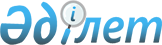 О бюджете Курчумского района на 2018-2020 годы
					
			Утративший силу
			
			
		
					Решение Курчумского районного маслихата Восточно-Казахстанской области от 22 декабря 2017 года № 17/3-VI. Зарегистрировано Департаментом юстиции Восточно-Казахстанской области 4 января 2018 года № 5382. Утратило силу - решением Курчумского районного маслихата Восточно-Казахстанской области от 26 декабря 2018 года № 32/3-VI
      Сноска. Утратило силу решением Курчумского районного маслихата Восточно-Казахстанской области от 26.12.2018 № 32/3-VI (вводится в действие с 01.01.2019).

      Примечание РЦПИ.

      В тексте документа сохранена пунктуация и орфография оригинала.
      В соответствии со статьями 73, 75 Бюджетного кодекса Республики Казахстан от 4 декабря 2008 года, подпунктом 1) пункта 1 статьи 6 Закона Республики Казахстан "О местном государственном управлении и самоуправлении в Республике Казахстан" от 23 января 2001 года и решением Восточно-Казахстанского областного маслихата от 13 декабря 2017 года № 16/176-VI "Об областном бюджете на 2018-2020 годы" (зарегистрировано в Реестре государственной регистрации нормативных правовых актов за номером 5341), Курчумский районный маслихат РЕШИЛ: 
      1. Утвердить районный бюджет на 2018-2020 годы согласно приложениям 1, 2, 3 соответственно, в том числе на 2018 год в следующих объемах:
      1) доходы - 5348633,2 тысяч тенге, в том числе по:
      налоговым поступлениям - 537309,4 тысяч тенге;
      неналоговым поступлениям - 27388,9 тысяч тенге;
      поступлениям от продажи основного капитала - 20773,6 тысяч тенге;
      поступлениям трансфертов - 4763161,3 тысяч тенге;
      2) затраты - 5379734,4 тысяч тенге;
      3) чистое бюджетное кредитование - 20826 тысяч тенге:
      бюджетные кредиты - 36078 тысяч тенге;
      погашение бюджетных кредитов - 15252 тысяч тенге;
      4) сальдо по операциям с финансовыми активами - 0,0 тысяч тенге:
      приобретение финансовых активов - 0,0 тысяч тенге;
      5) дефицит (профицит) бюджета - - 51927,2 тысяч тенге;
      6) финансирование дефицита (использование профицита) бюджета -51927,2 тысяч тенге:
      поступления займов - 36075 тысяч тенге;
      погашение займов - 15252 тысяч тенге;
      используемые остатки бюджетных средств - 31104,2 тысяч тенге.
      Сноска. Пункт 1 - в редакции решения Курчумского районного маслихата Восточно-Казахстанской области от 29.11.2018 № 31/2-VI (вводится в действие с 01.01.2018).


      2. Учесть в районном бюджете объем субвенций, передаваемый из областного бюджета в бюджет района на 2018 год в сумме 3470738 тысяч тенге, на 2019 год в сумме 3541262 тысяч тенге, на 2020 год в сумме 3541262 тысяч тенге.
      3. Предусмотреть в районном бюджете на 2018 год объемы субвенций, передаваемых из районного бюджета в бюджеты местного самоуправления в сумме 114852 тысяч тенге, в том числе:
      Курчумскому сельскому округу - 27029 тысяч тенге; 
      Маркакольскому сельскому округу - 24171 тысяч тенге;
      Сарыоленскому сельскому округу - 18108 тысяч тенге;
      Калжырскому сельскому округу - 26085 тысяч тенге;
      Бурановскому сельскому округу - 19459 тысяч тенге. 
      4. В соответствии с пунктом 9 статьи 139 Трудового кодекса Республики Казахстан от 23 ноября 2015 года установить специалистам в области  здравоохранения, социального обеспечения, образования, культуры, спорта и ветеринарии, являющимся гражданскими служащими и работающим в сельской местности, по решению местных представительных органов за счет бюджетных средств повышенные на двадцать пять процентов должностные оклады и тарифные ставки по сравнению с окладами и ставками гражданских служащих,  занимающихся этими видами деятельности в городских условиях, если иное не установлено законами Республики Казахстан.
      Перечень должностей специалистов в области здравоохранения, социального обеспечения, образования, культуры, спорта и ветеринарии, являющихся гражданскими служащими и работающих в сельской местности, определяется местным исполнительным органом по согласованию с местным представительным органом.
      5. Принять к исполнению на 2018 год нормативы распределения доходов в районный бюджет по социальному налогу, индивидуальному подоходному налогу с доходов в размере 100 процентов, в соответствии с решением Восточно-Казахстанского областного маслихата от 13 декабря 2017 года № 16/176-VI "Об областном бюджете на 2018-2020 годы" (зарегистрировано в Реестре государственной регистрации нормативных правовых актов за номером 5341).
      6. Утвердить резерв местного исполнительного органа района на 2018 год в сумме 6969 тысяч тенге.
      Сноска. Пункт 6 - в редакции решения Курчумского районного маслихата Восточно-Казахстанской области от 31.07.2018 № 24/6-VI (вводится в действие с 01.01.2018).


      7. Утвердить перечень районных бюджетных программ, не подлежащих к секвестру в процессе исполнение районного бюджета на 2018 год, согласно приложению 4.
      8. Распределение целевых трансфертов из районного бюджета бюджетам местного самоуправления на 2018 год определяется постановлением акимата Курчумского района Восточно-Казахстанской области.
      9. Предусмотреть в районном бюджете на 2018 год целевые текущие трансферты из областного бюджета в сумме 257421 тысяч тенге.
      10. Предусмотреть в районном бюджете на 2018 год целевые текущие трансферты из республиканского бюджета в сумме 175378 тысяч тенге. 
      11. Предусмотреть в районном бюджете на 2018 год целевые трансферты на развитие из республиканского бюджета в сумме 532382 тысяч тенге.
      12. Предусмотреть в районном бюджете на 2018 год кредиты из республиканского бюджета на реализацию мер социальной поддержки специалистов в сумме 36075 тысяч тенге.
      13. Предусмотреть в районном бюджете на 2018 год распределение сумм поступлений на компенсацию потерь республиканского бюджета в сумме 169604 тысяч тенге.
      14. Настоящее решение вводится в действие с 1 января 2018 года. Районный бюджет на 2018 год
      Сноска. Приложение 1 - в редакции решения Курчумского районного маслихата Восточно-Казахстанской области от 29.11.2018 № 31/2-VI (вводится в действие с 01.01.2018). 2018 год Районный бюджет на 2019 год 2019 год Районный бюджет на 2020 год 2020 год Перечень местных бюджетных программ, не подлежащих секвестру в процессе исполнения районного бюджета на 2018 год
					© 2012. РГП на ПХВ «Институт законодательства и правовой информации Республики Казахстан» Министерства юстиции Республики Казахстан
				
      Председатель сессии

Л. Рапикова

      Секретарь Курчумского районного маслихата

М. Саганаков
Приложение 1 
к решению Курчумского 
районного маслихата 
от 22 декабря 2017 года 
№ 17/3-VI
Категория
Категория
Категория
Категория
Всего (тысяч тенге)
Класс
Класс
Всего (тысяч тенге)
Подкласс
Подкласс
Всего (тысяч тенге)
Наименование
Всего (тысяч тенге)
1
2
3
4
5
І. Доходы
5348633,2
1
Налоговые поступления
537309,4
01
Подоходный налог
241112,6
2
Индивидуальный подоходный налог
241112,6
03
Социальный налог
219814,8
1
Социальный налог
219814,8
04
Hалоги на собственность
50748
1
Hалоги на имущество
32395
3
Земельный налог
1021
4
Hалог на транспортные средства
13961
5
Единый земельный налог
3371
05
Внутренние налоги на товары, работы и услуги
20264
2
Акцизы
1869
3
Поступления за использование природных и других ресурсов
10718
4
Сборы за ведение предпринимательской и профессиональной деятельности
7565
5
Налог на игорный бизнес
112
08
Обязательные платежи, взимаемые за совершение юридически значимых действий и (или) выдачу документов уполномоченными на то государственными органами или должностными лицами
5370
1
Государственная пошлина
5370
2
Неналоговые поступления
27388,9
01
Доходы от государственной собственности
1111,9
1
Поступления части чистого дохода государственных предприятий
13
5
Доходы от аренды имущества, находящегося в государственной собственности
558
7
Вознаграждения по кредитам, выданным из государственного бюджета
20,9
9
Прочие доходы от государственной собственности
520
04
Штрафы, пеня, санкции, взыскания, налагаемые государственными учреждениями, финансируемыми из государственного бюджета, а также содержащимися и финансируемыми из бюджета (сметы расходов) Национального Банка Республики Казахстан
534
1
Штрафы, пеня, санкции, взыскания, налагаемые государственными учреждениями, финансируемыми из государственного бюджета, а также содержащимися и финансируемыми из бюджета (сметы расходов) Национального Банка Республики Казахстан, за исключением поступлений
534
06
Прочие неналоговые поступления
25743
1
Прочие неналоговые поступления
25743
3
Поступления от продажи основного капитала
20773,6
01
Продажа государственного имущества, закрепленного за государственными учреждениями
1606,0
1
Продажа государственного имущества, закрепленного за государственными учреждениями
1606,0
03
Продажа земли и нематериальных активов
19167,6
1
Продажа земли
1167,6
2
Продажа нематериальных активов
18000
4
Поступления трансфертов 
4763161,3
02
Трансферты из вышестоящих органов государственного управления
4763161,3
2
Трансферты из областного бюджета
4763161,3
Функциональная группа
Функциональная группа
Функциональная группа
Функциональная группа
Функциональная группа
Всего (тысяч тенге)
Функциональная подгруппа
Функциональная подгруппа
Функциональная подгруппа
Функциональная подгруппа
Всего (тысяч тенге)
Администратор бюджетных программ
Администратор бюджетных программ
Администратор бюджетных программ
Всего (тысяч тенге)
Программа
Программа
Всего (тысяч тенге)
Наименование
Всего (тысяч тенге)
1
2
3
4
5
6
II. Затраты
5379734,4
1
Государственные услуги общего характера
413743,8
1
Представительные, исполнительные и другие органы, выполняющие общие функции государственного управления
286555,5
112
Аппарат маслихата района (города областного значения)
20430
001
Услуги по обеспечению деятельности маслихата района (города областного значения)
20310
003
Капитальные расходы государственного органа 
120
122
Аппарат акима района (города областного значения)
144211,5
001
Услуги по обеспечению деятельности акима района (города областного значения)
112879,5
003
Капитальные расходы государственного органа
19019
113
Целевые текущие трансферты из местных бюджетов
12313
123
Аппарат акима района в городе, города районного значения, поселка, села, сельского округа
121914
001
Услуги по обеспечению деятельности акима района в городе, города районного значения, поселка, села, сельского округа
121594
022
Капитальные расходы государственного органа
320
2
Финансовая деятельность
1432
459
Отдел экономики и финансов района (города областного значения)
1432
003
Проведение оценки имущества в целях налогообложения
1082
010
Приватизация, управление коммунальным имуществом, постприватизационная деятельность и регулирование споров, связанных с этим
350
9
Прочие государственные услуги общего характера
125756,3
454
Отдел предпринимательства и сельского хозяйства района (города областного значения)
23840
001
Услуги по реализации государственной политики на местном уровне в области развития предпринимательства и сельского хозяйства
23840
459
Отдел экономики и финансов района (города областного значения)
31448
001
Услуги по реализации государственной политики в области формирования и развития экономической политики, государственного планирования, исполнения бюджета и управления коммунальной собственностью района (города областного значения)
31448
495
Отдел архитектуры, строительства, жилищно-коммунального хозяйства, пассажирского транспорта и автомобильных дорог района (города областного значения)
38834,3
001
Услуги по реализации государственной политики на местном уровне в области архитектуры, строительства, жилищно-коммунального хозяйства, пассажирского транспорта и автомобильных дорог 
37963,3
040
Развитие объектов государственных органов
871
801
Отдел занятости, социальных программ и регистрации актов гражданского состояния района (города областного значения)
31634
001
Услуги по реализации государственной политики на местном уровне в сфере занятости, социальных программ и регистрации актов гражданского состояния
30646
003
Капитальные расходы государственного органа 
80
032
Капитальные расходы подведомственных государственных учреждений и организаций 
908
2
Оборона
51517,1
1
Военные нужды
10593
122
Аппарат акима района (города областного значения)
10593
005
Мероприятия в рамках исполнения всеобщей воинской обязанности
10593
2
Организация работы по чрезвычайным ситуациям
40924,1
122
Аппарат акима района (города областного значения)
40924,1
006
Предупреждение и ликвидация чрезвычайных ситуаций масштаба района (города областного значения)
37134,1
007
Мероприятия по профилактике и тушению степных пожаров районного (городского) масштаба, а также пожаров в населенных пунктах, в которых не созданы органы государственной противопожарной службы
3790
4
Образование
3132730,4
1
Дошкольное воспитание и обучение
186440
464
Отдел образования района (города областного значения)
186440
009
Обеспечение деятельности организаций дошкольного воспитания и обучения
65595
040
Реализация государственного образовательного заказа в дошкольных организациях образования
120845
2
Начальное, основное среднее и общее среднее образование
2871331
457
Отдел культуры, развития языков, физической культуры и спорта района (города областного значения)
72172
017
Дополнительное образование для детей и юношества по спорту
72172
464
Отдел образования района (города областного значения)
2799159
003
Общеобразовательное обучение
2720460
006
Дополнительное образование для детей
78699
9
Прочие услуги в области образования
74959,4
464
Отдел образования района (города областного значения)
74959,4
001
Услуги по реализации государственной политики на местном уровне в области образования 
22435
005
Приобретение и доставка учебников, учебно-методических комплексов для государственных учреждений образования района (города областного значения)
32763,4
012
Капитальные расходы государственного органа 
478
015
Ежемесячные выплаты денежных средств опекунам (попечителям) на содержание ребенка-сироты (детей-сирот), и ребенка (детей), оставшегося без попечения родителей
8920
023
Методическая работа
8363
067
Капитальные расходы подведомственных государственных учреждений и организаций
2000
6
Социальная помощь и социальное обеспечение
377723
1
Социальное обеспечение
74619
464
Отдел образования района (города областного значения)
25876
030
Содержание ребенка (детей), переданного патронатным воспитателям
25876
801
Отдел занятости, социальных программ и регистрации актов гражданского состояния района (города областного значения)
48743
010
Государственная адресная социальная помощь
48743
2
Социальная помощь
294160
801
Отдел занятости, социальных программ и регистрации актов гражданского состояния района (города областного значения)
294160
004
Программа занятости
98469
006
Оказание социальной помощи на приобретение топлива специалистам здравоохранения, образования, социального обеспечения, культуры, спорта и ветеринарии в сельской местности в соответствии с законодательством Республики Казахстан
31914
007
Оказание жилищной помощи
15000
008
Социальная поддержка граждан, награжденных от 26 июля 1999 года орденами "Отан", "Данк", удостоенных высокого звания "Халық қаһарманы", почетных званий республики
125
009
Материальное обеспечение детей - инвалидов, воспитывающихся и обучающихся на дому
947
011
Социальная помощь отдельным категориям нуждающихся граждан по решениям местных представительных органов
31903
014
Оказание социальной помощи нуждающимся гражданам на дому
69048
017
Обеспечение нуждающихся инвалидов обязательными гигиеническими средствами и предоставление услуг специалистами жестового языка, индивидуальными помощниками в соответствии с индивидуальной программой реабилитации инвалида
9530
023
Обеспечение деятельности центров занятости населения
37224
9
Прочие услуги в области социальной помощи и социального обеспечения
8944
801
Отдел занятости, социальных программ и регистрации актов гражданского состояния района (города областного значения)
8944
018
Оплата услуг по зачислению, выплате и доставке пособий и других социальных выплат
1941
050
Реализация Плана мероприятий по обеспечению прав и улучшению качества жизни инвалидов в Республике Казахстан на 2012-2018 годы
7003
7
Жилищно-коммунальное хозяйство
548043
1
Жилищное хозяйство
38300
464
Отдел образования района (города областного значения)
20648
026
Ремонт объектов городов и сельских населенных пунктов в рамках Программы развития продуктивной занятости и массового предпринимательства
20648
495
Отдел архитектуры, строительства, жилищно-коммунального хозяйства, пассажирского транспорта и автомобильных дорог района (города областного значения)
17652
007
Проектирование и (или) строительство, реконструкция жилья коммунального жилищного фонда
7652
011
Обеспечение жильем отдельных категорий граждан
10000
2
Коммунальное хозяйство
507284
495
Отдел архитектуры, строительства, жилищно-коммунального хозяйства, пассажирского транспорта и автомобильных дорог района (города областного значения)
507284
014
Развитие системы водоснабжения и водоотведения
454897
016
Функционирование системы водоснабжения и водоотведения
6000
058
Развитие системы водоснабжения и водоотведения в сельских населенных пунктах
46387
3
Благоустройство населенных пунктов
2459
495
Отдел архитектуры, строительства, жилищно-коммунального хозяйства, пассажирского транспорта и автомобильных дорог района (города областного значения)
2459
025
Освещение улиц в населенных пунктах
1451
029
Благоустройство и озеленение населенных пунктов
1008
8
Культура, спорт, туризм и информационное пространство
281474
1
Деятельность в области культуры
175437
457
Отдел культуры, развития языков, физической культуры и спорта района (города областного значения)
175437
003
Поддержка культурно-досуговой работы
175437
2
Спорт
17433
457
Отдел культуры, развития языков, физической культуры и спорта района (города областного значения)
17433
009
Проведение спортивных соревнований на районном (города областного значения) уровне
5345
010
Подготовка и участие членов сборных команд района (города областного значения) по различным видам спорта на областных спортивных соревнованиях
12088
3
Информационное пространство
44744
456
Отдел внутренней политики района (города областного значения)
8560
002
Услуги по проведению государственной информационной политики 
8560
457
Отдел культуры, развития языков, физической культуры и спорта района (города областного значения)
36184
006
Функционирование районных (городских) библиотек
35519
007
Развитие государственного языка и других языков народа Казахстана
665
9
Прочие услуги по организации культуры, спорта, туризма и информационного пространства
43860
456
Отдел внутренней политики района (города областного значения)
24194
001
Услуги по реализации государственной политики на местном уровне в области информации, укрепления государственности и формирования социального оптимизма граждан
12808
003
Реализация мероприятий в сфере молодежной политики
11386
457
Отдел культуры, развития языков, физической культуры и спорта района (города областного значения)
19666
001
Услуги по реализации государственной политики на местном уровне в области культуры, развития языков, физической культуры и спорта
19351
032
Капитальные расходы подведомственных государственных учреждений и организаций
315
10
Сельское, водное, лесное, рыбное хозяйство, особо охраняемые природные территории, охрана окружающей среды и животного мира, земельные отношения
182703
1
Сельское хозяйство
140862
473
Отдел ветеринарии района (города областного значения)
140862
001
Услуги по реализации государственной политики на местном уровне в сфере ветеринарии
18516
005
Обеспечение функционирования скотомогильников (биотермических ям) 
2983
007
Организация отлова и уничтожения бродячих собак и кошек
1493
008
Возмещение владельцам стоимости изымаемых и уничтожаемых больных животных, продуктов и сырья животного происхождения
8661
010
Проведение мероприятий по идентификации сельскохозяйственных животных
5476,7
011
Проведение противоэпизоотических мероприятий
103732,3
6
Земельные отношения
30873
463
Отдел земельных отношений района (города областного значения)
30873
001
Услуги по реализации государственной политики в области регулирования земельных отношений на территории района (города областного значения)
30873
9
Прочие услуги в области сельского, водного, лесного, рыбного хозяйства, охраны окружающей среды и земельных отношений
10968
459
Отдел экономики и финансов района (города областного значения)
10968
099
Реализация мер по оказанию социальной поддержки специалистов
10968
11
Промышленность, архитектурная, градостроительная и строительная деятельность
9000
2
Архитектурная, градостроительная и строительная деятельность
9000
495
Отдел архитектуры, строительства, жилищно-коммунального хозяйства, пассажирского транспорта и автомобильных дорог района (города областного значения)
9000
005
Разработка схем градостроительного развития территории района и генеральных планов населенных пунктов
9000
12
Транспорт и коммуникации
72997
495
Отдел архитектуры, строительства, жилищно-коммунального хозяйства, пассажирского транспорта и автомобильных дорог района (города областного значения)
66577
023
Обеспечение функционирования автомобильных дорог
66577
9
Прочие услуги в сфере транспорта и коммуникаций
6420
495
Отдел архитектуры, строительства, жилищно-коммунального хозяйства, пассажирского транспорта и автомобильных дорог района (города областного значения)
6420
024
Организация внутрипоселковых (внутригородских), пригородных и внутрирайонных общественных пассажирских перевозок
6420
13
Прочие
14561
9
Прочие
14561
459
Отдел экономики и финансов района (города областного значения)
5330
012
Резерв местного исполнительного органа района (города областного значения) 
5330
495
Отдел архитектуры, строительства, жилищно-коммунального хозяйства, пассажирского транспорта и автомобильных дорог района (города областного значения)
9231
043
Реализация мер по содействию экономическому развитию регионов в рамках Программы развития регионов до 2020 года
9231
14
Обслуживание долга
20,9
1
Обслуживание долга
20,9
459
Отдел экономики и финансов района (города областного значения)
20,9
021
Обслуживание долга местных исполнительных органов по выплате вознаграждений и иных платежей по займам из областного бюджета
20,9
15
Трансферты
295221,2
1
Трансферты
295221,2
459
Отдел экономики и финансов района (города областного значения)
295221,2
006
Возврат неиспользованных (недоиспользованных) целевых трансфертов
45,2
024
Целевые текущие трансферты из нижестоящего бюджета на компенсацию потерь вышестоящего бюджета в связи с изменением законодательства
156856
038
Субвенции
114852
051
Трансферты органам местного самоуправления
23468
III. ЧИСТОЕ БЮДЖЕТНОЕ КРЕДИТОВАНИЕ
20826
Бюджетные кредиты
36078
10
Сельское, водное, лесное, рыбное хозяйство, особо охраняемые природные территории, охрана окружающей среды и животного мира, земельные отношения
36078
9
Сельское хозяйство
36078
459
Отдел экономики и финансов района (города областного значения)
36078
018
Бюджетные кредиты для реализации мер социальной поддержки специалистов 
36078
Погашение бюджетных кредитов
15252
5
Погашение бюджетных кредитов
15252
001
Погашение бюджетных кредитов
15252
001
Погашение бюджетных кредитов, выданных из государственного бюджета
15252
IV. САЛЬДО ПО ОПЕРАЦИЯМ С ФИНАНСОВЫМИ АКТИВАМИ
0
Приобретение финансовых активов
0
13
Прочие
0
9
Прочие
0
459
Отдел экономики и финансов района (города областного значения)
0
014
Формирование или увеличение уставного капитала юридических лиц
0
V. ДЕФИЦИТ (ПРОФИЦИТ) БЮДЖЕТА
- 51927,2
VI. ФИНАНСИРОВАНИЕ ДЕФИЦИТА (ИСПОЛЬЗОВАНИЕ ПРОФИЦИТА) БЮДЖЕТА
51927,2
7
Поступления займов
36075
001
Внутренние государственные займы
36075
002
Договоры займа
36075
16
Погашение займов
15252
1
Погашение займов
15252
459
Отдел экономики и финансов района (города областного значения)
15252
005
Погашение долга местного исполнительного органа перед вышестоящим бюджетом
15252
8
Используемые остатки бюджетных средств
31104,2
001
Остатки бюджетных средств
31104,2
001
Свободные остатки бюджетных средств
31104,2Приложение 2
к решению Курчумского
районного маслихата
от 22 декабря 2017 года
№ 17/3-VI
Категория
Категория
Категория
Категория
Категория
Всего доходы   (тысяч тенге)
Класс
Класс
Класс
Класс
Всего доходы   (тысяч тенге)
Подкласс
Подкласс
Подкласс
Всего доходы   (тысяч тенге)
Специфика
Специфика
Всего доходы   (тысяч тенге)
Наименование
Всего доходы   (тысяч тенге) 1 2 3 4 5 6
І. Доходы
4115732
1
Налоговые поступления
556303
01
Подоходный налог
251099
2
Индивидуальный подоходный налог
251099
01
Индивидуальный подоходный налог с доходов, облагаемых у источника выплаты
243374
02
Индивидуальный подоходный налог с доходов, не облагаемых у источника выплаты
7725
03
Социальный налог
220898
1
Социальный налог
220898
01
Социальный налог
220898
04
Hалоги на собственность
54789
1
Hалоги на имущество
36163
01
Налог на имущество юридических лиц и индивидуальных предпринимателей
35858
02
Hалог на имущество физических лиц
305
3
Земельный налог
864
02
Земельный налог с физических лиц на земли населенных пунктов
670
09
Земельный налог, за исключением земельного налога с физических лиц на земли населенных пунктов
194
4
Hалог на транспортные средства
14391
01
Hалог на транспортные средства с юридических лиц
442
02
Hалог на транспортные средства с физических лиц
13949
5
Единый земельный налог
3371
01
Единый земельный налог
3371
05
Внутренние налоги на товары, работы и услуги
23210
2
Акцизы
1869
84
Бензин (за исключением авиационного) и дизельное топливо, произведенных на территории Республики Казахстан
1869
3
Поступления за использование природных и других ресурсов
9350
15
Плата за пользование земельными участками
9350
4
Сборы за ведение предпринимательской и профессиональной деятельности
11991
02
Лицензионный сбор за право занятия отдельными видами деятельности
6196
29
Регистрационный сбор, зачисляемый в местный бюджет
5795
08
Обязательные платежи, взимаемые за совершение юридически значимых действий и (или) выдачу документов уполномоченными на то государственными органами или должностными лицами
6307
1
Государственная пошлина
6307
26
Государственная пошлина, зачисляемая в местный бюджет
6307
2
Неналоговые поступления
11167
01
Доходы от государственной собственности
202
5
Доходы от аренды  имущества, находящегося в государственной собственности
183
08
Доходы от аренды имущества, находящегося в коммунальной собственности района (города областного значения), за исключением доходов от аренды государственного имущества,находящегося в управлении акимов города районного значения, села, поселка, сельского округа
183
7
Вознаграждения  по кредитам, выданным из государственного бюджета 
19
13
Вознаграждения  по бюджетным кредитам, выданным из местного бюджета физическим лицам. 
19
06
Прочие неналоговые поступления
10965
1
Прочие неналоговые поступления
10965
07
Возврат неиспользованных средств, ранее полученных из местного бюджета
555
09
Другие неналоговые поступления в местный бюджет
10410
3
Поступления от продажи основного капитала
7000
03
Продажа земли и нематериальных активов
7000
2
Продажа нематериальных активов
7000
02
Плата за продажу права аренды земельных участков 
7000
4
Поступления трансфертов 
3541262
02
Трансферты из вышестоящих органов государственного управления
3541262
2
Трансферты из областного бюджета
3541262
03
Субвенции
3541262
Функциональная группа
Функциональная группа
Функциональная группа
Функциональная группа
Функциональная группа
Всего затраты (тысяч тенге)
Функциональная подгруппа
Функциональная подгруппа
Функциональная подгруппа
Функциональная подгруппа
Всего затраты (тысяч тенге)
Администратор бюджетных программ
Администратор бюджетных программ
Администратор бюджетных программ
Всего затраты (тысяч тенге)
Программа
Программа
Всего затраты (тысяч тенге)
Наименование
Всего затраты (тысяч тенге) 1 2 3 4 5 6
II. ЗАТРАТЫ
4115732
1
Государственные услуги общего характера
358225
1
Представительные, исполнительные и другие органы, выполняющие общие функции государственного управления
247563
112
Аппарат маслихата района (города областного значения)
18897
001
Услуги по обеспечению деятельности маслихата района (города областного значения)
18897
122
Аппарат акима района (города областного значения)
108988
001
Услуги по обеспечению деятельности акима района (города областного значения)
108988
123
Аппарат акима района в городе, города районного значения, поселка, села, сельского округа
119678
001
Услуги по обеспечению деятельности акима  района в городе, города районного значения, поселка, села, сельского округа
119678
2
Финансовая  деятельность
1882
459
Отдел экономики и финансов района (города областного значения)
1882
003
Проведение оценки имущества в целях налогообложения
1082
010
Приватизация, управление коммунальным имуществом, постприватизационная деятельность и регулирование споров, связанных с этим
800
9
Прочие государственные услуги общего характера
108780
454
Отдел предпринимательства и сельского хозяйства района (города областного значения)
23460
001
Услуги по реализации государственной политики на местном уровне в области развития предпринимательства и сельского хозяйства
23460
459
Отдел экономики и финансов района (города областного значения)
30869
001
Услуги по реализации государственной политики в области формирования и развития экономической политики, государственного планирования, исполнения бюджета и управления коммунальной собственностью района (города областного значения)
30869
495
Отдел архитектуры, строительства, жилищно-коммунального хозяйства, пассажирского транспорта и автомобильных дорог района (города областного значения)
24051
001
Услуги по реализации государственной политики на местном уровне в области архитектуры, строительства, жилищно-коммунального хозяйства, пассажирского транспорта и автомобильных дорог 
24051
801
Отдел занятости, социальных программ  и регистрации актов гражданского состояния района (города областного значения)
30400
001
Услуги по реализации государственной политики на местном уровне в сфере  занятости, социальных программ и регистрации актов гражданского состояния
30400
2
Оборона
16920
1
Военные нужды
11006
122
Аппарат акима района (города областного значения)
11006
005
Мероприятия в рамках исполнения всеобщей воинской обязанности
11006
2
Организация работы по чрезвычайным ситуациям
5914
122
Аппарат акима района (города областного значения)
5914
006
Предупреждение и ликвидация чрезвычайных ситуаций масштаба района (города областного значения)
2898
007
Мероприятия по профилактике и тушению степных пожаров районного (городского) масштаба, а также пожаров в населенных пунктах, в которых не созданы органы государственной противопожарной службы
3016
4
Образование
2707269
1
Дошкольное воспитание и обучение
187295
464
Отдел образования района (города областного значения)
187295
009
Обеспечение деятельности организаций дошкольного воспитания и обучения
65915
040
Реализация государственного образовательного заказа в дошкольных организациях образования
121380
2
Начальное, основное среднее и общее среднее образование
2496471
457
Отдел культуры, развития языков, физической культуры и спорта района (города областного значения)
72303
017
Дополнительное образование для детей и юношества по спорту
72303
464
Отдел образования района (города областного значения)
2424168
003
Общеобразовательное обучение
2347084
006
Дополнительное образование для детей
77084
9
Прочие услуги в области образования
23503
464
Отдел образования района (города областного значения)
23503
001
Услуги по реализации государственной политики на местном уровне в области образования 
13840
015
Ежемесячные выплаты денежных средств опекунам (попечителям) на содержание ребенка-сироты (детей-сирот), и ребенка (детей), оставшегося без попечения родителей
9663
6
Социальная помощь и социальное обеспечение
263396
1
Социальное обеспечение
51554
464
Отдел образования района (города областного значения)
27498
030
Содержание ребенка (детей), переданного патронатным воспитателям
27498
801
Отдел занятости, социальных программ  и регистрации актов гражданского состояния района (города областного значения)
24056
010
Государственная адресная социальная помощь
24056
2
Социальная помощь
209901
801
Отдел занятости, социальных программ  и регистрации актов гражданского состояния района (города областного значения)
209901
004
Программа занятости
48209
006
Оказание социальной помощи на приобретение  топлива специалистам здравоохранения, образования, социального обеспечения, культуры, спорта и ветеринарии в сельской местности в соответствии с законодательством Республики Казахстан
34668
007
Оказание жилищной помощи
15000
008
Социальная поддержка граждан, награжденных от 26 июля 1999 года орденами "Отан", "Данк", удостоенных высокого звания "Халық қаһарманы", почетных званий республики
125
009
Материальное обеспечение детей - инвалидов, воспитывающихся и обучающихся на дому
1836
011
Социальная помощь отдельным категориям нуждающихся граждан по решениям местных представительных органов
7534
014
Оказание социальной помощи нуждающимся гражданам на дому
70889
017
Обеспечение нуждающихся инвалидов обязательными гигиеническими средствами и предоставление услуг специалистами жестового языка, индивидуальными помощниками в соответствии с индивидуальной программой реабилитации инвалида
9700
023
Обеспечение деятельности центров занятости населения
21940
9
Прочие услуги в области социальной помощи и социального обеспечения
1941
801
Отдел занятости, социальных программ  и регистрации актов гражданского состояния района (города областного значения)
1941
018
Оплата услуг по зачислению, выплате и доставке пособий и других социальных выплат
1941
7
Жилищно-коммунальное хозяйство
7625
3
Благоустройство населенных пунктов
7625
495
Отдел архитектуры, строительства, жилищно-коммунального хозяйства, пассажирского транспорта и автомобильных дорог района (города областного значения)
7625
029
Благоустройство и озеленение населенных пунктов
7625
8
Культура, спорт, туризм и информационное пространство
216231
1
Деятельность в области культуры
112633
457
Отдел культуры, развития языков, физической культуры и спорта района (города областного значения)
112633
003
Поддержка культурно-досуговой работы
112633
2
Спорт
16281
457
Отдел культуры, развития языков, физической культуры и спорта района (города областного значения)
16281
009
Проведение спортивных соревнований на районном (города областного значения) уровне
5345
010
Подготовка и участие членов  сборных команд района (города областного значения) по различным видам спорта на областных спортивных соревнованиях
10936
3
Информационное пространство
44413
456
Отдел внутренней политики района (города областного значения)
8560
002
Услуги по проведению государственной информационной политики 
8560
457
Отдел культуры, развития языков, физической культуры и спорта района (города областного значения)
35853
006
Функционирование районных (городских) библиотек
35188
007
Развитие государственного языка и других языков народа Казахстана
665
9
Прочие услуги по организации культуры, спорта, туризма  и информационного пространства
42904
456
Отдел внутренней политики района (города областного значения)
23501
001
Услуги по реализации государственной политики на местном уровне в области информации, укрепления государственности и формирования социального оптимизма граждан
12011
003
Реализация мероприятий в сфере молодежной политики
11490
457
Отдел культуры, развития языков, физической культуры и спорта района (города областного значения)
19403
001
Услуги по реализации государственной политики на местном уровне в области  культуры, развития языков, физической культуры и спорта
19403
10
Сельское, водное, лесное, рыбное хозяйство, особо охраняемые природные территории, охрана окружающей среды и животного мира, земельные отношения
157195
1
Сельское хозяйство
129308
473
Отдел ветеринарии района (города областного значения)
129308
001
Услуги по реализации государственной политики на местном уровне в сфере ветеринарии
18523
005
Обеспечение функционирования скотомогильников (биотермических ям) 
2284
007
Организация отлова и уничтожения бродячих собак и кошек
1493
011
Проведение противоэпизоотических мероприятий
107008
6
Земельные отношения
16919
463
Отдел земельных отношений района (города областного значения)
16919
001
Услуги по реализации государственной политики в области регулирования земельных отношений на территории района (города областного значения)
16919
9
Прочие услуги в области сельского, водного, лесного, рыбного  хозяйства, охраны окружающей среды и земельных отношений
10968
459
Отдел экономики и финансов района (города областного значения)
10968
099
Реализация мер по оказанию социальной поддержки специалистов
10968
12
Транспорт и коммуникации
36876
1
Автомобильный транспорт
29876
495
Отдел архитектуры, строительства, жилищно-коммунального хозяйства, пассажирского транспорта и автомобильных дорог района (города областного значения)
29876
023
Обеспечение функционирования автомобильных дорог
29876
9
Прочие услуги в сфере транспорта и коммуникаций
7000
495
Отдел архитектуры, строительства, жилищно-коммунального хозяйства, пассажирского транспорта и автомобильных дорог района (города областного значения)
7000
024
Организация внутрипоселковых (внутригородских), пригородных и внутрирайонных общественных пассажирских перевозок
7000
13
Прочие
39979
9
Прочие
39979
459
Отдел экономики и финансов района (города областного значения)
12949
012
Резерв местного исполнительного органа района (города областного значения) 
12949
495
Отдел архитектуры, строительства, жилищно-коммунального хозяйства, пассажирского транспорта и автомобильных дорог района (города областного значения)
27030
043
Реализация мер по содействию экономическому развитию регионов в рамках Программы развития регионов до 2020 года
27030
14
Обслуживание долга
19
1
Обслуживание долга
19
459
Отдел экономики и финансов района (города областного значения)
19
021
Обслуживание долга местных исполнительных органов по выплате вознаграждений и иных платежей по займам из областного бюджета
19
15
Трансферты
311997
1
Трансферты
311997
459
Отдел экономики и финансов района (города областного значения)
311997
024
Целевые текущие трансферты из нижестоящего бюджета на компенсацию потерь вышестоящего бюджета в связи с изменением законодательства
183222
038
Субвенции
105307
051
Трансферты органам местного самоуправления
23468
III. ЧИСТОЕ БЮДЖЕТНОЕ КРЕДИТОВАНИЯ
0
Бюджетные кредиты
0
10
Сельское, водное, лесное, рыбное хозяйство, особо охраняемые природные территории, охрана окружающей среды и животного мира, земельные отношения
0
9
Сельское хозяйство
0
459
Отдел экономики и финансов района (города областного значения)
0
018
Бюджетные кредиты для реализации мер социальной поддержки специалистов 
0
Погашение бюджетных кредитов
0
5
Погашение бюджетных кредитов
0
001
Погашение бюджетных кредитов
0
001
Погашение бюджетных кредитов, выданных из государственного бюджета
0
IV. САЛЬДО ПО ОПЕРАЦИЯМ С ФИНАНСОВЫМИ АКТИВАМИ
0
Приобретение финансовых активов
0
13
Прочие
0
9
Прочие
0
459
Отдел экономики и финансов района (города областного значения)
0
014
Формирование или увеличение уставного капитала юридических лиц
0
V. ДЕФИЦИТ (ПРОФИЦИТ) БЮДЖЕТА
0
VI. ФИНАНСИРОВАНИЕ ДЕФИЦИТА (ИСПОЛЬЗОВАНИЕ ПРОФИЦИТА) БЮДЖЕТА
0
7
Поступления займов
0
001
Внутренние государственные займы
0
002
Договоры займа
16
Погашение займов
0
1
Погашение займов
0
459
Отдел экономики и финансов района (города областного значения)
0
005
Погашение долга местного исполнительного органа перед вышестоящим бюджетом
0Приложение 3
к решению Курчумского
районного маслихата
от 22 декабря 2017 года
№ 17/3-VI
Категория
Категория
Категория
Категория
Категория
Всего доходы   (тысяч тенге)
Класс
Класс
Класс
Класс
Всего доходы   (тысяч тенге)
Подкласс
Подкласс
Подкласс
Всего доходы   (тысяч тенге)
Специфика
Специфика
Всего доходы   (тысяч тенге)
Наименование
Всего доходы   (тысяч тенге) 1 2 3 4 5 6
І. Доходы
4115732
1
Налоговые поступления
556303
01
Подоходный налог
251099
2
Индивидуальный подоходный налог
251099
01
Индивидуальный подоходный налог с доходов, облагаемых у источника выплаты
243374
02
Индивидуальный подоходный налог с доходов, не облагаемых у источника выплаты
7725
03
Социальный налог
220898
1
Социальный налог
220898
01
Социальный налог
220898
04
Hалоги на собственность
54789
1
Hалоги на имущество
36163
01
Налог на имущество юридических лиц и индивидуальных предпринимателей
35858
02
Hалог на имущество физических лиц
305
3
Земельный налог
864
02
Земельный налог с физических лиц на земли населенных пунктов
670
09
Земельный налог, за исключением земельного налога с физических лиц на земли населенных пунктов
194
4
Hалог на транспортные средства
14391
01
Hалог на транспортные средства с юридических лиц
442
02
Hалог на транспортные средства с физических лиц
13949
5
Единый земельный налог
3371
01
Единый земельный налог
3371
05
Внутренние налоги на товары, работы и услуги
23210
2
Акцизы
1869
84
Бензин (за исключением авиационного) и дизельное топливо, произведенных на территории Республики Казахстан
1869
3
Поступления за использование природных и других ресурсов
9350
15
Плата за пользование земельными участками
9350
4
Сборы за ведение предпринимательской и профессиональной деятельности
11991
02
Лицензионный сбор за право занятия отдельными видами деятельности
6196
29
Регистрационный сбор, зачисляемый в местный бюджет
5795
08
Обязательные платежи, взимаемые за совершение юридически значимых действий и (или) выдачу документов уполномоченными на то государственными органами или должностными лицами
6307
1
Государственная пошлина
6307
26
Государственная пошлина, зачисляемая в местный бюджет
6307
2
Неналоговые поступления
11167
01
Доходы от государственной собственности
202
5
Доходы от аренды  имущества, находящегося в государственной собственности
183
08
Доходы от аренды имущества, находящегося в коммунальной собственности района (города областного значения), за исключением доходов от аренды государственного имущества,находящегося в управлении акимов города районного значения, села, поселка, сельского округа
183
7
Вознаграждения  по кредитам, выданным из государственного бюджета 
19
13
Вознаграждения  по бюджетным кредитам, выданным из местного бюджета физическим лицам. 
19
06
Прочие неналоговые поступления
10965
1
Прочие неналоговые поступления
10965
07
Возврат неиспользованных средств, ранее полученных из местного бюджета
555
09
Другие неналоговые поступления в местный бюджет
10410
3
Поступления от продажи основного капитала
7000
03
Продажа земли и нематериальных активов
7000
2
Продажа нематериальных активов
7000
02
Плата за продажу права аренды земельных участков 
7000
4
Поступления трансфертов 
3541262
02
Трансферты из вышестоящих органов государственного управления
3541262
2
Трансферты из областного бюджета
3541262
03
Субвенции
3541262
Функциональная группа
Функциональная группа
Функциональная группа
Функциональная группа
Функциональная группа
Всего затраты (тысяч тенге)
Функциональная подгруппа
Функциональная подгруппа
Функциональная подгруппа
Функциональная подгруппа
Всего затраты (тысяч тенге)
Администратор бюджетных программ
Администратор бюджетных программ
Администратор бюджетных программ
Всего затраты (тысяч тенге)
Программа
Программа
Всего затраты (тысяч тенге)
Наименование
Всего затраты (тысяч тенге) 1 2 3 4 5 6
II. ЗАТРАТЫ
4115732
1
Государственные услуги общего характера
371041
1
Представительные, исполнительные и другие органы, выполняющие общие функции государственного управления
256350
112
Аппарат маслихата района (города областного значения)
19671
001
Услуги по обеспечению деятельности маслихата района (города областного значения)
19671
122
Аппарат акима района (города областного значения)
112339
001
Услуги по обеспечению деятельности акима района (города областного значения)
112339
123
Аппарат акима района в городе, города районного значения, поселка, села, сельского округа
124340
001
Услуги по обеспечению деятельности акима  района в городе, города районного значения, поселка, села, сельского округа
124340
2
Финансовая  деятельность
1882
459
Отдел экономики и финансов района (города областного значения)
1882
003
Проведение оценки имущества в целях налогообложения
1082
010
Приватизация, управление коммунальным имуществом, постприватизационная деятельность и регулирование споров, связанных с этим
800
9
Прочие государственные услуги общего характера
112809
454
Отдел предпринимательства и сельского хозяйства района (города областного значения)
24401
001
Услуги по реализации государственной политики на местном уровне в области развития предпринимательства и сельского хозяйства
24401
459
Отдел экономики и финансов района (города областного значения)
31931
001
Услуги по реализации государственной политики в области формирования и развития экономической политики, государственного планирования, исполнения бюджета и управления коммунальной собственностью района (города областного значения)
31931
495
Отдел архитектуры, строительства, жилищно-коммунального хозяйства, пассажирского транспорта и автомобильных дорог района (города областного значения)
25011
001
Услуги по реализации государственной политики на местном уровне в области архитектуры, строительства, жилищно-коммунального хозяйства, пассажирского транспорта и автомобильных дорог 
25011
801
Отдел занятости, социальных программ  и регистрации актов гражданского состояния района (города областного значения)
31466
001
Услуги по реализации государственной политики на местном уровне в сфере  занятости, социальных программ и регистрации актов гражданского состояния
31466
2
Оборона
17143
1
Военные нужды
11067
122
Аппарат акима района (города областного значения)
11067
005
Мероприятия в рамках исполнения всеобщей воинской обязанности
11067
2
Организация работы по чрезвычайным ситуациям
6076
122
Аппарат акима района (города областного значения)
6076
006
Предупреждение и ликвидация чрезвычайных ситуаций масштаба района (города областного значения)
2898
007
Мероприятия по профилактике и тушению степных пожаров районного (городского) масштаба, а также пожаров в населенных пунктах, в которых не созданы органы государственной противопожарной службы
3178
4
Образование
2857118
1
Дошкольное воспитание и обучение
190669
464
Отдел образования района (города областного значения)
190669
009
Обеспечение деятельности организаций дошкольного воспитания и обучения
69289
040
Реализация государственного образовательного заказа в дошкольных организациях образования
121380
2
Начальное, основное среднее и общее среднее образование
2642293
457
Отдел культуры, развития языков, физической культуры и спорта района (города областного значения)
76142
017
Дополнительное образование для детей и юношества по спорту
76142
464
Отдел образования района (города областного значения)
2566151
003
Общеобразовательное обучение
2484872
006
Дополнительное образование для детей
81279
9
Прочие услуги в области образования
24156
464
Отдел образования района (города областного значения)
24156
001
Услуги по реализации государственной политики на местном уровне в области образования 
14493
015
Ежемесячные выплаты денежных средств опекунам (попечителям) на содержание ребенка-сироты (детей-сирот), и ребенка (детей), оставшегося без попечения родителей
9663
6
Социальная помощь и социальное обеспечение
268375
1
Социальное обеспечение
51554
464
Отдел образования района (города областного значения)
27498
030
Содержание ребенка (детей), переданного патронатным воспитателям
27498
801
Отдел занятости, социальных программ  и регистрации актов гражданского состояния района (города областного значения)
24056
010
Государственная адресная социальная помощь
24056
2
Социальная помощь
214880
801
Отдел занятости, социальных программ  и регистрации актов гражданского состояния района (города областного значения)
214880
004
Программа занятости
48209
006
Оказание социальной помощи на приобретение  топлива специалистам здравоохранения, образования, социального обеспечения, культуры, спорта и ветеринарии в сельской местности в соответствии с законодательством Республики Казахстан
34668
007
Оказание жилищной помощи
15000
008
Социальная поддержка граждан, награжденных от 26 июля 1999 года орденами "Отан", "Данк", удостоенных высокого звания "Халық қаһарманы", почетных званий республики
125
009
Материальное обеспечение детей - инвалидов, воспитывающихся и обучающихся на дому
1836
011
Социальная помощь отдельным категориям нуждающихся граждан по решениям местных представительных органов
7534
014
Оказание социальной помощи нуждающимся гражданам на дому
75264
017
Обеспечение нуждающихся инвалидов обязательными гигиеническими средствами и предоставление услуг специалистами жестового языка, индивидуальными помощниками в соответствии с индивидуальной программой реабилитации инвалида
9700
023
Обеспечение деятельности центров занятости населения
22544
9
Прочие услуги в области социальной помощи и социального обеспечения
1941
801
Отдел занятости, социальных программ  и регистрации актов гражданского состояния района (города областного значения)
1941
018
Оплата услуг по зачислению, выплате и доставке пособий и других социальных выплат
1941
7
Жилищно-коммунальное хозяйство
34655
3
Благоустройство населенных пунктов
34655
495
Отдел архитектуры, строительства, жилищно-коммунального хозяйства, пассажирского транспорта и автомобильных дорог района (города областного значения)
34655
029
Благоустройство и озеленение населенных пунктов
34655
8
Культура, спорт, туризм и информационное пространство
225874
1
Деятельность в области культуры
118239
457
Отдел культуры, развития языков, физической культуры и спорта района (города областного значения)
118239
003
Поддержка культурно-досуговой работы
118239
2
Спорт
16281
457
Отдел культуры, развития языков, физической культуры и спорта района (города областного значения)
16281
009
Проведение спортивных соревнований на районном (города областного значения) уровне
5345
010
Подготовка и участие членов  сборных команд района (города областного значения) по различным видам спорта на областных спортивных соревнованиях
10936
3
Информационное пространство
46576
456
Отдел внутренней политики района (города областного значения)
8560
002
Услуги по проведению государственной информационной политики 
8560
457
Отдел культуры, развития языков, физической культуры и спорта района (города областного значения)
38016
006
Функционирование районных (городских) библиотек
37351
007
Развитие государственного языка и других языков народа Казахстана
665
9
Прочие услуги по организации культуры, спорта, туризма  и информационного пространства
44778
456
Отдел внутренней политики района (города областного значения)
24549
001
Услуги по реализации государственной политики на местном уровне в области информации, укрепления государственности и формирования социального оптимизма граждан
12593
003
Реализация мероприятий в сфере молодежной политики
11956
457
Отдел культуры, развития языков, физической культуры и спорта района (города областного значения)
20229
001
Услуги по реализации государственной политики на местном уровне в области  культуры, развития языков, физической культуры и спорта
20229
10
Сельское, водное, лесное, рыбное хозяйство, особо охраняемые природные территории, охрана окружающей среды и животного мира, земельные отношения
158332
1
Сельское хозяйство
129882
473
Отдел ветеринарии района (города областного значения)
129882
001
Услуги по реализации государственной политики на местном уровне в сфере ветеринарии
19097
005
Обеспечение функционирования скотомогильников (биотермических ям) 
2284
007
Организация отлова и уничтожения бродячих собак и кошек
1493
011
Проведение противоэпизоотических мероприятий
107008
6
Земельные отношения
17482
463
Отдел земельных отношений района (города областного значения)
17482
001
Услуги по реализации государственной политики в области регулирования земельных отношений на территории района (города областного значения)
17482
9
Прочие услуги в области сельского, водного, лесного, рыбного  хозяйства, охраны окружающей среды и земельных отношений
10968
459
Отдел экономики и финансов района (города областного значения)
10968
099
Реализация мер по оказанию социальной поддержки специалистов
10968
12
Транспорт и коммуникации
36876
1
Автомобильный транспорт
29876
495
Отдел архитектуры, строительства, жилищно-коммунального хозяйства, пассажирского транспорта и автомобильных дорог района (города областного значения)
29876
023
Обеспечение функционирования автомобильных дорог
29876
9
Прочие услуги в сфере транспорта и коммуникаций
7000
495
Отдел архитектуры, строительства, жилищно-коммунального хозяйства, пассажирского транспорта и автомобильных дорог района (города областного значения)
7000
024
Организация внутрипоселковых (внутригородских), пригородных и внутрирайонных общественных пассажирских перевозок
7000
13
Прочие
12949
9
Прочие
12949
459
Отдел экономики и финансов района (города областного значения)
12949
012
Резерв местного исполнительного органа района (города областного значения) 
12949
14
Обслуживание долга
19
1
Обслуживание долга
19
459
Отдел экономики и финансов района (города областного значения)
19
021
Обслуживание долга местных исполнительных органов по выплате вознаграждений и иных платежей по займам из областного бюджета
19
15
Трансферты
133350
1
Трансферты
133350
459
Отдел экономики и финансов района (города областного значения)
133350
038
Субвенции
109882
051
Трансферты органам местного самоуправления
23468
III. ЧИСТОЕ БЮДЖЕТНОЕ КРЕДИТОВАНИЯ
0
Бюджетные кредиты
0
10
Сельское, водное, лесное, рыбное хозяйство, особо охраняемые природные территории, охрана окружающей среды и животного мира, земельные отношения
0
9
Сельское хозяйство
0
459
Отдел экономики и финансов района (города областного значения)
0
018
Бюджетные кредиты для реализации мер социальной поддержки специалистов 
0
Погашение бюджетных кредитов
0
5
Погашение бюджетных кредитов
0
001
Погашение бюджетных кредитов
0
001
Погашение бюджетных кредитов, выданных из государственного бюджета
0
IV. САЛЬДО ПО ОПЕРАЦИЯМ С ФИНАНСОВЫМИ АКТИВАМИ
0
Приобретение финансовых активов
0
13
Прочие
0
9
Прочие
0
459
Отдел экономики и финансов района (города областного значения)
0
014
Формирование или увеличение уставного капитала юридических лиц
0
V. ДЕФИЦИТ (ПРОФИЦИТ) БЮДЖЕТА
0
VI. ФИНАНСИРОВАНИЕ ДЕФИЦИТА (ИСПОЛЬЗОВАНИЕ ПРОФИЦИТА) БЮДЖЕТА
0
7
Поступления займов
0
001
Внутренние государственные займы
0
002
Договоры займа
0
16
Погашение займов
0
1
Погашение займов
0
459
Отдел экономики и финансов района (города областного значения)
0
005
Погашение долга местного исполнительного органа перед вышестоящим бюджетом
0Приложение 4
к решению Курчумского
районного маслихата
от 22 декабря 2017 года
№ 17/3-VI
Функциональная группа
Администратор бюджетной программы
Программа
Наименование
4
Образование
464
Отдел образования района
003
Общее образование